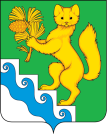 АДМИНИСТРАЦИЯ БОГУЧАНСКОГО  РАЙОНАПОСТАНОВЛЕНИЕ15.06. 2022                      с. Богучаны                           № 534-пО внесении изменений в муниципальную программу «Развитие образования Богучанского района», утвержденную постановлением администрации Богучанского района от 01.11.2013 № 1390-пВ соответствии со статьей 179 Бюджетного кодекса РФ, постановлением администрации Богучанского района от 17.07.2013 № 849-п «Об утверждении Порядка принятия решений о разработке муниципальных программ Богучанского района, их формировании и реализации», статьями 7,8,47  Устава Богучанского района Красноярского краяПОСТАНОВЛЯЮ:1. Внести изменения в муниципальную программу «Развитие образования Богучанского района», утвержденную постановлением администрации Богучанского района от 01.11.2013 № 1390-п, следующего содержания:1.1. В разделе 1. Паспорт муниципальной программы «Развитие образования Богучанского района» строку «Ресурсное обеспечение муниципальной программы, в том числе в разбивке по всем источникам финансирования, по годам реализации» читать в новой редакции:1.2. В приложении № 5 к муниципальной программе «Развитие образования Богучанского района», в паспорте подпрограммы 1 «Развитие дошкольного, общего и дополнительного образования детей» строку «Объемы и источники финансирования подпрограммы» изложить в новой редакции:        1.3. Приложение № 2 к   муниципальной программе «Развитие образования Богучанского района» изложить в новой редакции согласно приложению № 1  к настоящему постановлению.          1.4. Приложение № 3 к   муниципальной программе «Развитие образования Богучанского района» изложить в новой редакции согласно приложению № 2  к настоящему постановлению.           1.5. Приложение № 2 к подпрограмме «Развитие дошкольного, общего и дополнительного образования» изложить в новой редакции согласно приложению № 3 к настоящему постановлению.                   2. Контроль за исполнением настоящего постановления возложить на заместителя Главы Богучанского района по социальным вопросам И.М. Брюханова.        3. Постановление вступает в силу после опубликования в Официальном вестнике Богучанского района.Глава Богучанского района                                                 А.С. МедведевРесурсное обеспечение муниципальной программы, в том числе в разбивке по всем источникам финансирования по годам реализацииОбъем финансирования программы составит14 726 266 045,05 рублей, в том числе:по годам реализации:2014 год – 966 349 952,03 рублей;2015 год – 1 263 347 537,68  рублей;2016 год – 1 415 218 208,05 рублей;2017 год – 1 253 802 575,90 рублей;2018 год – 1 247 221 261,28 рублей;2019 год – 1 297 859 524,37 рублей;2020 год – 1 338 705 667,08 рублей;2021 год – 1 485 42 0845,54 рублей;2022 год – 1 581 876 873,12 рублей;2023 год – 1 467 565 800,00 рублей;2024 год – 1 408 897 800,00 рублей.Из них:средства федерального бюджета – 313 148 699,47 рублейпо годам реализации:2014 год – 0,00 рублей;2015 год – 2 776 000,00  рублей;2016 год – 3 930 480,00 рублей;2017 год – 1 756 553,31 рублей;2018 год – 0,00 рублей;2019 год – 0,00 рублей;2020 год – 30 606 809,48 рублей;2021 год -  69 220 177,77 рублей;2022 год  -  85 366 008,07 рублей;2023 год -   89 721 829,91 рублей;2024 год –  29 770 840,93 рублей.средства краевого бюджета – 7 776 624 101,66  рублей,   в том числе: 2014 год – 483 846 584,30 рублей; 2015 год – 535 450 930,00 рублей; 2016 год – 680 574 732,00 рублей; 2017 год – 675 115 927,06 рублей; 2018 год – 708 871 707,81 рублей; 2019 год – 734 466 211,60 рублей; 2020 год – 746 979 242,13 рублей; 2021 год – 789 560 753,67 рублей; 2022 год – 845 852 283,93 рублей; 2023 год – 787 226 170,09 рублей; 2024 год – 788 679 559,07 рублей.средства бюджета муниципального образования – 6 125 449 897,83 рублейв том числе:2014 год – 457 495 487,73 рублей; 2015 год – 569 835 903,37 рублей; 2016 год – 452 235 423,93 рублей; 2017 год – 571 799 079,75 рублей; 2018 год – 530 129 318,37 рублей; 2019 год – 558 838 109,39 рублей; 2020 год – 556 807 331,47 рублей; 2021 год – 621 250 249,70 рублей; 2022 год – 631 209 794,12 рублей; 2023 год – 588 009 800,00 рублей 2024 год – 587 839 400,00 рублейВнебюджетные источники – 511 043 346,09 рублейв том числе: 2014 год – 25 007 880,00 рублей; 2015 год – 155 284 704,31 рублей; 2016 год – 278 477 572,12 рублей; 2017 год -  5 131 015,78 рублей; 2018 год -  8 220 235,10 рублей; 2019 год -  4 555 203,38 рублей; 2020 год -  4 312 284,00 рублей; 2021 год -  5 389 664,40 рублей; 2022 год – 19 448 787,00 рублей; 2023 год – 2 608 000,00 рублей; 2024 год – 2 608 000,00 рублей.Объемы и источники финансирования подпрограммыПодпрограмма финансируется за счет средств  федерального бюджета, средств краевого бюджета, районного бюджета и внебюджетных источников.Объем финансирования подпрограммы составит 5 569 237 259,20рублей;в том числе по годам:2021 год – 1 384 510 956,16  рублейв том числе за счет средств:федерального бюджета – 65 352 064,56 рублей;краевого бюджета – 777 793 982,60   рублей;районного бюджета – 535 975 244,60 рублей;внебюджетных источников – 5 389 664,40 рублей.2022 год – 1 478 087 463,04  рублейв том числе за счет средств:федерального бюджета – 82 980 787,47 рублей;краевого бюджета – 830 463 304,53   рублей;районного бюджета – 545 194 584,04 рублей;внебюджетных источников – 19 448 787,00 рублей.2023 год – 1 383 485 520,00  рублейв том числе за счет средств:федерального бюджета – 89 721 829,91 рублей;краевого бюджета – 781 126 470,09   рублей;районного бюджета – 510 029 220,00 рублей;внебюджетных источников – 2 608 000,00 рублей.2024 год – 1 323 153 320,00  рублейв том числе за счет средств:федерального бюджета – 29 770 840,93 рублей;краевого бюджета – 780 915 659,07   рублей;районного бюджета – 509 858 820,00 рублей;внебюджетных источников – 2 608 000,00 рублей.Приложение № 1                                                                                       к постановлению администрации Богучанского района"               от 15.06. 2022г. № 534-пПриложение № 2                                                                                        к муниципальной программе "Развитие образования Богучанского района"Распределение планируемых расходов за счет средств районного бюджета по  мероприятиям и подпрограммам муниципальной программы "Развитие образования Богучанского района"Статус (муниципальная программа, подпрограмма)Наименование программы, подпрограммыНаименование ГРБСГРБССтатус (муниципальная программа, подпрограмма)Наименование программы, подпрограммыНаименование ГРБСГРБС2021 год2022 год2023 год2024 годИтого на периодМуниципальная  программа«Развитие образования 
Богучанского района»всего расходное обязательство по программе в том числе по ГРБС:   1 485 420 845,54     1 581 876 873,12     1 467 565 800,00     1 408 897 800,00        5 943 761 318,66   Муниципальная  программа«Развитие образования 
Богучанского района»Управление образования администрации Богучанского района875       1 475 232 261,26         1 566 167 113,12         1 467 565 800,00         1 407 233 600,00            5 916 198 774,38   Муниципальная  программа«Развитие образования 
Богучанского района»МКУ "Муниципальная служба заказчика"830                 599 500,00                5 151 560,00   0,000,00                5 751 060,00   Муниципальная  программа«Развитие образования 
Богучанского района»Управление муниципальной собственностью Богучанского района863              9 589 084,28              10 558 200,00   0,00             1 664 200,00             21 811 484,28   Подпрограмма 1«Развитие дошкольного, общего и дополнительного образования детей»всего расходное обязательство по подпрограмме в том числе по ГРБС:Х   1 384 510 956,16     1 478 087 463,04     1 383 485 520,00     1 323 153 320,00        5 569 237 259,20   Подпрограмма 1«Развитие дошкольного, общего и дополнительного образования детей»МКУ "Муниципальная служба заказчика"830                 599 500,00                5 151 560,00   0,000,00             5 751 060,00   Подпрограмма 1«Развитие дошкольного, общего и дополнительного образования детей»Управление муниципальной собственностью Богучанского района8630,00             2 000 000,00   0,000,00             2 000 000,00   Подпрограмма 1«Развитие дошкольного, общего и дополнительного образования детей»Управление образования администрации Богучанского района875       1 383 911 456,16         1 470 935 903,04         1 383 485 520,00         1 323 153 320,00        5 561 486 199,20   Подпрограмма 2«Государственная поддержка детей сирот, расширение практики применения семейных форм воспитания»всего расходное обязательство по подпрограмме в том числе по ГРБС:875        15 634 884,28           15 124 200,00             6 099 700,00             7 763 900,00             44 622 684,28   Подпрограмма 2«Государственная поддержка детей сирот, расширение практики применения семейных форм воспитания»Управление образования администрации Богучанского района875              6 045 800,00                6 566 000,00                6 099 700,00                6 099 700,00             24 811 200,00   Подпрограмма 2«Государственная поддержка детей сирот, расширение практики применения семейных форм воспитания»Управление муниципальной собственностью Богучанского района863              9 589 084,28                8 558 200,00   0,00             1 664 200,00             19 811 484,28   Подпрограмма           3«Обеспечение реализации муниципальной программы и прочие мероприятия в области образования»всего расходное обязательство по подпрограмме в том числе по ГРБС:875        85 275 005,10           88 665 210,08           77 980 580,00           77 980 580,00           329 901 375,18   Подпрограмма           3«Обеспечение реализации муниципальной программы и прочие мероприятия в области образования»Управление образования администрации Богучанского района875            85 275 005,10              88 665 210,08              77 980 580,00              77 980 580,00           329 901 375,18   Приложение № 2                                                                                                                                                               к постановлению администрации Богучанского района                                                                                     от 15.06. 2022г. № 534-пПриложение № 3
к муниципальной программе 
«Развитие образования Богучанского района»Ресурсное обеспечение и прогнозная оценка расходов на реализацию целей муниципальной  программы Богучанского района  с учетом источников финансирования, в том числе по уровням бюджетной системыСтатусНаименование муниципальной программы, подпрограммы муниципальной программыИсточник финансированияСтатусНаименование муниципальной программы, подпрограммы муниципальной программыИсточник финансирования2021 год2022 год2023 год2024 годИтого на периодМуниципальная  программа«Развитие образования Богучанского района»Всего 1 485 420 845,54    1 581 876 873,12    1 467 565 800,00    1 408 897 800,00      5 943 761 318,66   Муниципальная  программа«Развитие образования Богучанского района»в том числе:Муниципальная  программа«Развитие образования Богучанского района»федеральный бюджет 69 220 177,77 85 366 008,07 89 721 829,91 29 770 840,93 274 078 856,68 Муниципальная  программа«Развитие образования Богучанского района»краевой бюджет        789 560 753,67           845 852 283,93           787 226 170,09           788 679 559,07          3 211 318 766,76   Муниципальная  программа«Развитие образования Богучанского района»внебюджетные источники            5 389 664,40             19 448 787,00               2 608 000,00               2 608 000,00               30 054 451,40   Муниципальная  программа«Развитие образования Богучанского района»бюджеты муниципальных образований        621 250 249,70           631 209 794,12           588 009 800,00           587 839 400,00          2 428 309 243,82   Муниципальная  программа«Развитие образования Богучанского района»юридические лицаПодпрограмма 1«Развитие дошкольного, общего и дополнительного образования детей»Всего 1 384 510 956,16    1 478 087 463,04    1 383 485 520,00    1 323 153 320,00      5 569 237 259,20   Подпрограмма 1«Развитие дошкольного, общего и дополнительного образования детей»в том числе:Подпрограмма 1«Развитие дошкольного, общего и дополнительного образования детей»федеральный бюджет 65 352 064,56 82 980 787,47 89 721 829,91 29 770 840,93        267 825 522,87   Подпрограмма 1«Развитие дошкольного, общего и дополнительного образования детей»краевой бюджет        777 793 982,60           830 463 304,53           781 126 470,09           780 915 659,07      3 170 299 416,29   Подпрограмма 1«Развитие дошкольного, общего и дополнительного образования детей»внебюджетные источники            5 389 664,40             19 448 787,00               2 608 000,00               2 608 000,00            30 054 451,40   Подпрограмма 1«Развитие дошкольного, общего и дополнительного образования детей»бюджеты муниципальных образований        535 975 244,60           545 194 584,04           510 029 220,00           509 858 820,00      2 101 057 868,64   Подпрограмма 1«Развитие дошкольного, общего и дополнительного образования детей»юридические лицаПодпрограмма 2«Государственная поддержка детей сирот, расширение практики применения семейных форм воспитания»Всего      15 634 884,28         15 124 200,00            6 099 700,00            7 763 900,00            44 622 684,28   Подпрограмма 2«Государственная поддержка детей сирот, расширение практики применения семейных форм воспитания»в том числе:Подпрограмма 2«Государственная поддержка детей сирот, расширение практики применения семейных форм воспитания»федеральный бюджет             3 868 113,21               2 385 220,60   0,000,00           6 253 333,81   Подпрограмма 2«Государственная поддержка детей сирот, расширение практики применения семейных форм воспитания»краевой бюджет          11 766 771,07             12 738 979,40               6 099 700,00               7 763 900,00            38 369 350,47   Подпрограмма 2«Государственная поддержка детей сирот, расширение практики применения семейных форм воспитания»внебюджетные источники0,000,000,000,000,00Подпрограмма 2«Государственная поддержка детей сирот, расширение практики применения семейных форм воспитания»бюджеты муниципальных образований0,000,000,000,000,00Подпрограмма 2«Государственная поддержка детей сирот, расширение практики применения семейных форм воспитания»юридические лица0,000,000,000,000,00Подпрограмма 3«Обеспечение реализации муниципальной программы  и прочие мероприятия в области образования»Всего      85 275 005,10         88 665 210,08          77 980 580,00         77 980 580,00          329 901 375,18   Подпрограмма 3«Обеспечение реализации муниципальной программы  и прочие мероприятия в области образования»в том числе:Подпрограмма 3«Обеспечение реализации муниципальной программы  и прочие мероприятия в области образования»федеральный бюджет 0,000,000,000,000,00Подпрограмма 3«Обеспечение реализации муниципальной программы  и прочие мероприятия в области образования»краевой бюджет0,00            2 650 000,00   0,000,00           2 650 000,00   Подпрограмма 3«Обеспечение реализации муниципальной программы  и прочие мероприятия в области образования»внебюджетные источники0,000,000,000,00                                -     Подпрограмма 3«Обеспечение реализации муниципальной программы  и прочие мероприятия в области образования»бюджеты муниципальных образований          85 275 005,10             86 015 210,08             77 980 580,00             77 980 580,00          327 251 375,18   Подпрограмма 3«Обеспечение реализации муниципальной программы  и прочие мероприятия в области образования»юридические лица0,000,000,000,000,00Приложение № 3
к постановлению администрации Богучанского района                                                                                     от 15.06. 2022г. № 534-п    Приложение № 2
к подпрограмме 1 «Развитие дошкольного, общего и дополнительного образования детей»Перечень мероприятий подпрограммы с указанием объема средств на их реализацию и ожидаемых результатов№ п/пНаименование программы, подпрогпммыГРБСКод бюджетной классификацииКод бюджетной классификацииКод бюджетной классификацииРасходы по годам реализации (руб.)Расходы по годам реализации (руб.)Расходы по годам реализации (руб.)Расходы по годам реализации (руб.)Расходы по годам реализации (руб.)Ожидаемый результат от реализации подпрограммного мероприятия 
(в натуральном выражении)№ п/пНаименование программы, подпрогпммыГРБСГРБСРз ПрЦСР2021 год2022 год2023 год2024 годИтого на периодОжидаемый результат от реализации подпрограммного мероприятия 
(в натуральном выражении)Цель: создание в системе дошкольного, общего и дополнительного образования равных возможностей для современного качественного образования, позитивной социализации детей и оздоровления детей в летний периодЦель: создание в системе дошкольного, общего и дополнительного образования равных возможностей для современного качественного образования, позитивной социализации детей и оздоровления детей в летний периодЦель: создание в системе дошкольного, общего и дополнительного образования равных возможностей для современного качественного образования, позитивной социализации детей и оздоровления детей в летний периодЦель: создание в системе дошкольного, общего и дополнительного образования равных возможностей для современного качественного образования, позитивной социализации детей и оздоровления детей в летний периодЦель: создание в системе дошкольного, общего и дополнительного образования равных возможностей для современного качественного образования, позитивной социализации детей и оздоровления детей в летний периодЦель: создание в системе дошкольного, общего и дополнительного образования равных возможностей для современного качественного образования, позитивной социализации детей и оздоровления детей в летний периодЦель: создание в системе дошкольного, общего и дополнительного образования равных возможностей для современного качественного образования, позитивной социализации детей и оздоровления детей в летний периодЦель: создание в системе дошкольного, общего и дополнительного образования равных возможностей для современного качественного образования, позитивной социализации детей и оздоровления детей в летний периодЦель: создание в системе дошкольного, общего и дополнительного образования равных возможностей для современного качественного образования, позитивной социализации детей и оздоровления детей в летний периодЦель: создание в системе дошкольного, общего и дополнительного образования равных возможностей для современного качественного образования, позитивной социализации детей и оздоровления детей в летний периодЦель: создание в системе дошкольного, общего и дополнительного образования равных возможностей для современного качественного образования, позитивной социализации детей и оздоровления детей в летний периодЦель: создание в системе дошкольного, общего и дополнительного образования равных возможностей для современного качественного образования, позитивной социализации детей и оздоровления детей в летний периодЗадача № 1 Обеспечить доступность дошкольного образования, соответствующего единому стандарту качества дошкольного образованияЗадача № 1 Обеспечить доступность дошкольного образования, соответствующего единому стандарту качества дошкольного образованияЗадача № 1 Обеспечить доступность дошкольного образования, соответствующего единому стандарту качества дошкольного образованияЗадача № 1 Обеспечить доступность дошкольного образования, соответствующего единому стандарту качества дошкольного образованияЗадача № 1 Обеспечить доступность дошкольного образования, соответствующего единому стандарту качества дошкольного образованияЗадача № 1 Обеспечить доступность дошкольного образования, соответствующего единому стандарту качества дошкольного образованияЗадача № 1 Обеспечить доступность дошкольного образования, соответствующего единому стандарту качества дошкольного образованияЗадача № 1 Обеспечить доступность дошкольного образования, соответствующего единому стандарту качества дошкольного образованияЗадача № 1 Обеспечить доступность дошкольного образования, соответствующего единому стандарту качества дошкольного образованияЗадача № 1 Обеспечить доступность дошкольного образования, соответствующего единому стандарту качества дошкольного образованияЗадача № 1 Обеспечить доступность дошкольного образования, соответствующего единому стандарту качества дошкольного образованияЗадача № 1 Обеспечить доступность дошкольного образования, соответствующего единому стандарту качества дошкольного образования1.1.1Реализация основных общеобразовательных программ дошкольного образованияУправление образования администрации Богучанского района87507 01 0110075880                  133 804 860,00                   150 722 500,00                   151 897 400,00                   151 897 400,00                  588 322 160,00   Получат услуги дошкольного образования от 2156 до 2200 детей ежегодно1.1.1Реализация основных общеобразовательных программ дошкольного образованияУправление образования администрации Богучанского района87507 010110074080                    88 656 400,00                     95 938 570,00                     90 344 200,00                     90 344 200,00                  365 283 370,00   Получат услуги дошкольного образования от 2156 до 2200 детей ежегодно1.1.2Создание условий для предоставления общедоступного и бесплатного дошкольного образования, содержание детей присмотр и уходУправление образования администрации Богучанского района87507 010110040010        44 714 754,88          60 611 186,27          48 626 048,00          48 626 048,00                  202 578 037,15   Получат услуги дошкольного образования от 2156 до 2200 детей ежегодно1.1.2Создание условий для предоставления общедоступного и бесплатного дошкольного образования, содержание детей присмотр и уходУправление образования администрации Богучанского района87507 010110041010        64 689 269,41          48 282 846,00          48 282 846,00          48 282 846,00                  209 537 807,41   Получат услуги дошкольного образования от 2156 до 2200 детей ежегодно1.1.2Создание условий для предоставления общедоступного и бесплатного дошкольного образования, содержание детей присмотр и уходУправление образования администрации Богучанского района87507 010110047010                         776 407,93                       1 134 598,91                          839 000,00                          839 000,00                      3 589 006,84   Получат услуги дошкольного образования от 2156 до 2200 детей ежегодно1.1.2Создание условий для предоставления общедоступного и бесплатного дошкольного образования, содержание детей присмотр и уходУправление образования администрации Богучанского района87507 01011004Ф000          2 650 055,88               761 888,00   0,000,00                   3 411 943,88   Получат услуги дошкольного образования от 2156 до 2200 детей ежегодно1.1.2Создание условий для предоставления общедоступного и бесплатного дошкольного образования, содержание детей присмотр и уходУправление образования администрации Богучанского района87507 01011004Э010                    11 635 771,67                     13 197 559,07                     10 215 000,00                     10 215 000,00                    45 263 330,74   Получат услуги дошкольного образования от 2156 до 2200 детей ежегодно1.1.2Создание условий для предоставления общедоступного и бесплатного дошкольного образования, содержание детей присмотр и уходУправление образования администрации Богучанского района87507 01011004Г010                    38 668 965,02                     53 877 445,22                     42 387 100,00                     42 387 100,00                  177 320 610,24   Получат услуги дошкольного образования от 2156 до 2200 детей ежегодно1.1.2Создание условий для предоставления общедоступного и бесплатного дошкольного образования, содержание детей присмотр и уходУправление образования администрации Богучанского района87507 01011004П010                    34 024 666,40                     41 000 000,00                     41 000 000,00                     41 000 000,00                  157 024 666,40   Получат услуги дошкольного образования от 2156 до 2200 детей ежегодно1.1.2Создание условий для предоставления общедоступного и бесплатного дошкольного образования, содержание детей присмотр и уходУправление образования администрации Богучанского района87507 01011004М010                         890 289,30                       3 180 658,96                          874 300,00                          874 300,00                      5 819 548,26   Получат услуги дошкольного образования от 2156 до 2200 детей ежегодно1.1.3Присмотр и уход за детьми-инвалидами, детьми - сиротами, и детьми оставшимися без попечения родителей, а также дети с туберкулезной интоксикацией. Управление образования администрации Богучанского района87510 030110075540                         800 300,00                          817 000,00                          817 000,00                          817 000,00                      3 251 300,00   Без взимания родительской платы в муниципальных дошкольных образовательных учреждениях будет содержаться более 45 детей1.1.4Выплата компенсации части родительской платы за содержание детей в МКДОУ за счет средств краевого бюджета и расходы на доставкуУправление образования администрации Богучанского района87510 040110075560                      1 886 600,00                       2 561 300,00                       3 904 400,00                       3 904 400,00                    12 256 700,00   Социальная поддержка семей, имеющих детей дошкольного возраста, посещающих дошкольные организации1.1.5Мероприятия по обеспечению текущей деятельности по реализации общеобразовательных программ дошкольного образования детей.Управление образования администрации Богучанского района87507 0101100S8400                      2 144 000,00   0,000,000,00                   2 144 000,00   Создание условий для получения качественного дошкольного образования1.1.5Мероприятия по обеспечению текущей деятельности по реализации общеобразовательных программ дошкольного образования детей.Управление образования администрации Богучанского района87507 0101100S8400                           22 671,00   0,000,000,00                        22 671,00   Создание условий для получения качественного дошкольного образования1.1.5Мероприятия по обеспечению текущей деятельности по реализации общеобразовательных программ дошкольного образования детей.Управление образования администрации Богучанского района87507 010110077450                         494 000,00   0,000,000,00                      494 000,00   Создание условий для получения качественного дошкольного образования1.1.5Мероприятия по обеспечению текущей деятельности по реализации общеобразовательных программ дошкольного образования детей.Управление образования администрации Богучанского района87507 0101100430100,00                         20 000,00   0,000,00                        20 000,00   1.1.6Проведение экспертизы по определению аварийности  ДОУМКУ Муниципальная служба заказчика83007 010110080010                         599 500,00   0,000,000,00                      599 500,00   Выявление аварийности МКДОУ детский сад "Лесовичок п. АнгарскийИтого по задаче 1Итого по задаче 1              426 458 511,49                472 105 552,43                439 187 294,00                439 187 294,00           1 776 938 651,92   Задача № 2. Обеспечить условия и качество обучения, соответствующие федеральным государственным стандартам начального общего, основного общего, среднего общего образованияЗадача № 2. Обеспечить условия и качество обучения, соответствующие федеральным государственным стандартам начального общего, основного общего, среднего общего образованияЗадача № 2. Обеспечить условия и качество обучения, соответствующие федеральным государственным стандартам начального общего, основного общего, среднего общего образованияЗадача № 2. Обеспечить условия и качество обучения, соответствующие федеральным государственным стандартам начального общего, основного общего, среднего общего образованияЗадача № 2. Обеспечить условия и качество обучения, соответствующие федеральным государственным стандартам начального общего, основного общего, среднего общего образованияЗадача № 2. Обеспечить условия и качество обучения, соответствующие федеральным государственным стандартам начального общего, основного общего, среднего общего образованияЗадача № 2. Обеспечить условия и качество обучения, соответствующие федеральным государственным стандартам начального общего, основного общего, среднего общего образованияЗадача № 2. Обеспечить условия и качество обучения, соответствующие федеральным государственным стандартам начального общего, основного общего, среднего общего образованияЗадача № 2. Обеспечить условия и качество обучения, соответствующие федеральным государственным стандартам начального общего, основного общего, среднего общего образованияЗадача № 2. Обеспечить условия и качество обучения, соответствующие федеральным государственным стандартам начального общего, основного общего, среднего общего образованияЗадача № 2. Обеспечить условия и качество обучения, соответствующие федеральным государственным стандартам начального общего, основного общего, среднего общего образованияЗадача № 2. Обеспечить условия и качество обучения, соответствующие федеральным государственным стандартам начального общего, основного общего, среднего общего образования1.2.1Реализация мероприятий по обеспечению текущей учебной деятельности основных общеобразовательных программ общего образованияУправление образования администрации Богучанского района87507 020110075640      394 641 870,00        379 594 400,00        370 377 800,00        370 377 800,00    1 514 991 870,00   Создание условий для получения качественного образования детей. Ежегодно более 5450 учащихся получат услуги общего образования. 1.2.1Реализация мероприятий по обеспечению текущей учебной деятельности основных общеобразовательных программ общего образованияУправление образования администрации Богучанского района87507 020110074090        91 527 680,00          94 561 800,00          92 779 300,00          92 779 300,00       371 648 080,00   Создание условий для получения качественного образования детей. Ежегодно более 5450 учащихся получат услуги общего образования. 1.2.1Реализация мероприятий по обеспечению текущей учебной деятельности основных общеобразовательных программ общего образованияУправление образования администрации Богучанского района87507 020110053030        44 800 000,00          52 309 200,00          52 309 200,00   0,00    149 418 400,00   Создание условий для получения качественного образования детей. Ежегодно более 5450 учащихся получат услуги общего образования. 1.2.2Мероприятия по обеспечению текущей деятельности по реализации общеобразовательных программ дополнительного образования детей.Управление образования администрации Богучанского района87507 030110075640        15 807 800,00          15 807 800,00          15 807 800,00          15 807 800,00         63 231 200,00   Создание условий для получения качественного дополнительного образования в общеобразовательных организациях1.2.3.Обеспечение питанием обучающихся в муниципальных общеобразовательных организациях без взимания платы.                    Обеспечение обучающихся по образовательным программам начального общего образования бесплатным горячим питанием, предусматривающим наличие горячего блюда, не считая горячего напитка.Управление образования администрации Богучанского района87510 0301100L3040        16 687 089,28          24 070 702,92          23 129 385,13          23 667 280,93         87 554 458,26   Школьники из малоимущих и многодетных семей, находящиеся в трудной жизненной ситуации, дети с ОВЗ имеют возможность получать бесплатное питание.    Учащиеся 1-4 классов обеспечены бесплатным горячим питанием1.2.3.Обеспечение питанием обучающихся в муниципальных общеобразовательных организациях без взимания платы.                    Обеспечение обучающихся по образовательным программам начального общего образования бесплатным горячим питанием, предусматривающим наличие горячего блюда, не считая горячего напитка.Управление образования администрации Богучанского района87510 0301100L3040        10 256 849,10            9 831 697,08            9 447 214,87            9 666 919,07         39 202 680,12   Школьники из малоимущих и многодетных семей, находящиеся в трудной жизненной ситуации, дети с ОВЗ имеют возможность получать бесплатное питание.    Учащиеся 1-4 классов обеспечены бесплатным горячим питанием1.2.3.Обеспечение питанием обучающихся в муниципальных общеобразовательных организациях без взимания платы.                    Обеспечение обучающихся по образовательным программам начального общего образования бесплатным горячим питанием, предусматривающим наличие горячего блюда, не считая горячего напитка.Управление образования администрации Богучанского района87510 0301100L3040               35 095,00                 34 000,00                 33 000,00                   9 500,00              111 595,00   Школьники из малоимущих и многодетных семей, находящиеся в трудной жизненной ситуации, дети с ОВЗ имеют возможность получать бесплатное питание.    Учащиеся 1-4 классов обеспечены бесплатным горячим питанием1.2.3.Обеспечение питанием обучающихся в муниципальных общеобразовательных организациях без взимания платы.                    Обеспечение обучающихся по образовательным программам начального общего образования бесплатным горячим питанием, предусматривающим наличие горячего блюда, не считая горячего напитка.Управление образования администрации Богучанского района87510 030110075660                    16 604 050,00                     25 151 300,00                     25 151 300,00                     25 151 300,00         92 057 950,00   Школьники из малоимущих и многодетных семей, находящиеся в трудной жизненной ситуации, дети с ОВЗ имеют возможность получать бесплатное питание.    Учащиеся 1-4 классов обеспечены бесплатным горячим питанием1.2.4Мероприятия по обеспечению текущей учебной деятельности по реализации общеобразовательных программ. Обеспечение санитарно-эпидемиологических требований к организации образовательного процесса и материально-техническое оснащение процесса.Управление образования администрации Богучанского района87507 020110040020        61 846 372,49          83 777 090,38          70 953 272,00          70 893 372,00       287 470 106,87   Создание комфортных, безопасных условий для обучения учащихся, охрана здоровья школьников1.2.4Мероприятия по обеспечению текущей учебной деятельности по реализации общеобразовательных программ. Обеспечение санитарно-эпидемиологических требований к организации образовательного процесса и материально-техническое оснащение процесса.Управление образования администрации Богучанского района87507 020110041020        95 994 750,00          61 749 954,00          69 561 954,00          69 561 954,00       296 868 612,00   Создание комфортных, безопасных условий для обучения учащихся, охрана здоровья школьников1.2.4Мероприятия по обеспечению текущей учебной деятельности по реализации общеобразовательных программ. Обеспечение санитарно-эпидемиологических требований к организации образовательного процесса и материально-техническое оснащение процесса.Управление образования администрации Богучанского района87507 0201100272410,00       18 493 580,00   0,000,00      18 493 580,00   Создание комфортных, безопасных условий для обучения учащихся, охрана здоровья школьников1.2.4Мероприятия по обеспечению текущей учебной деятельности по реализации общеобразовательных программ. Обеспечение санитарно-эпидемиологических требований к организации образовательного процесса и материально-техническое оснащение процесса.Управление образования администрации Богучанского района87507 0201100272420,00            180 000,00   0,000,00           180 000,00   Создание комфортных, безопасных условий для обучения учащихся, охрана здоровья школьников1.2.4Мероприятия по обеспечению текущей учебной деятельности по реализации общеобразовательных программ. Обеспечение санитарно-эпидемиологических требований к организации образовательного процесса и материально-техническое оснащение процесса.Управление образования администрации Богучанского района87507 020110047020                         715 967,79                          915 666,62                          960 000,00                          960 000,00           3 551 634,41   Создание комфортных, безопасных условий для обучения учащихся, охрана здоровья школьников1.2.4Мероприятия по обеспечению текущей учебной деятельности по реализации общеобразовательных программ. Обеспечение санитарно-эпидемиологических требований к организации образовательного процесса и материально-техническое оснащение процесса.Управление образования администрации Богучанского района87507 02011004Ф000                      2 480 765,24                          342 655,00   0,000,00        2 823 420,24   Создание комфортных, безопасных условий для обучения учащихся, охрана здоровья школьников1.2.4Мероприятия по обеспечению текущей учебной деятельности по реализации общеобразовательных программ. Обеспечение санитарно-эпидемиологических требований к организации образовательного процесса и материально-техническое оснащение процесса.Управление образования администрации Богучанского района87507 02011004Э020                    12 259 425,36                     10 659 811,16                     11 244 000,00                     11 244 000,00         45 407 236,52   Создание комфортных, безопасных условий для обучения учащихся, охрана здоровья школьников1.2.4Мероприятия по обеспечению текущей учебной деятельности по реализации общеобразовательных программ. Обеспечение санитарно-эпидемиологических требований к организации образовательного процесса и материально-техническое оснащение процесса.Управление образования администрации Богучанского района87507 02011004Г020                  100 012 010,20                   103 871 438,82                   105 225 478,00                   105 225 478,00       414 334 405,02   Создание комфортных, безопасных условий для обучения учащихся, охрана здоровья школьников1.2.4Мероприятия по обеспечению текущей учебной деятельности по реализации общеобразовательных программ. Обеспечение санитарно-эпидемиологических требований к организации образовательного процесса и материально-техническое оснащение процесса.Управление образования администрации Богучанского района87507 02011004М020                      1 376 593,09                       1 352 252,11                       1 351 700,00                       1 351 700,00           5 432 245,20   Создание комфортных, безопасных условий для обучения учащихся, охрана здоровья школьников1.2.4Мероприятия по обеспечению текущей учебной деятельности по реализации общеобразовательных программ. Обеспечение санитарно-эпидемиологических требований к организации образовательного процесса и материально-техническое оснащение процесса.Управление образования администрации Богучанского района87507 02011004П020                      4 161 149,50                       4 705 000,00                       4 705 000,00                       4 705 000,00         18 276 149,50   Создание комфортных, безопасных условий для обучения учащихся, охрана здоровья школьников1.2.4Мероприятия по обеспечению текущей учебной деятельности по реализации общеобразовательных программ. Обеспечение санитарно-эпидемиологических требований к организации образовательного процесса и материально-техническое оснащение процесса.Управление образования администрации Богучанского района86307 0201100430200,00                    1 000 000,00   0,000,00        1 000 000,00   Создание комфортных, безопасных условий для обучения учащихся, охрана здоровья школьников1.2.4Мероприятия по обеспечению текущей учебной деятельности по реализации общеобразовательных программ. Обеспечение санитарно-эпидемиологических требований к организации образовательного процесса и материально-техническое оснащение процесса.Управление образования администрации Богучанского района86307 02011004Д0200,00                    1 000 000,00   0,000,00        1 000 000,00   Создание комфортных, безопасных условий для обучения учащихся, охрана здоровья школьников1.2.5Развитие творческого потенциала талантливых школьников и педагогов в муниципальных учреждениях Богучанского района. Привлечение и закрепление молодых специалистовУправление образования администрации Богучанского района87507 020110080020                         283 358,98                          780 979,50                          800 000,00                          800 000,00           2 664 338,48   Создание качественных условий для эффективного обучения учащихся. Содействие закреплению молодых специалистов в школах Богучанского района. Создание "Точек роста"1.2.5Развитие творческого потенциала талантливых школьников и педагогов в муниципальных учреждениях Богучанского района. Привлечение и закрепление молодых специалистовУправление образования администрации Богучанского района87507 030110080020                                        -                              14 620,50                                         -                                           -                  14 620,50   Создание качественных условий для эффективного обучения учащихся. Содействие закреплению молодых специалистов в школах Богучанского района. Создание "Точек роста"1.2.5Развитие творческого потенциала талантливых школьников и педагогов в муниципальных учреждениях Богучанского района. Привлечение и закрепление молодых специалистовУправление образования администрации Богучанского района87507 020110083020               50 000,00   0,000,000,00             50 000,00   Создание качественных условий для эффективного обучения учащихся. Содействие закреплению молодых специалистов в школах Богучанского района. Создание "Точек роста"1.2.5Развитие творческого потенциала талантливых школьников и педагогов в муниципальных учреждениях Богучанского района. Привлечение и закрепление молодых специалистовУправление образования администрации Богучанского района87507 02011008Ф020               24 740,00                   4 400,00   0,000,00             29 140,00   Создание качественных условий для эффективного обучения учащихся. Содействие закреплению молодых специалистов в школах Богучанского района. Создание "Точек роста"1.2.5Развитие творческого потенциала талантливых школьников и педагогов в муниципальных учреждениях Богучанского района. Привлечение и закрепление молодых специалистовУправление образования администрации Богучанского района87507 02011008П020                           40 000,00                            40 000,00                            40 000,00                            40 000,00              160 000,00   Создание качественных условий для эффективного обучения учащихся. Содействие закреплению молодых специалистов в школах Богучанского района. Создание "Точек роста"1.2.5Развитие творческого потенциала талантливых школьников и педагогов в муниципальных учреждениях Богучанского района. Привлечение и закрепление молодых специалистовУправление образования администрации Богучанского района87507 020110084020                           15 000,00   0,000,000,00             15 000,00   Создание качественных условий для эффективного обучения учащихся. Содействие закреплению молодых специалистов в школах Богучанского района. Создание "Точек роста"1.2.5Развитие творческого потенциала талантливых школьников и педагогов в муниципальных учреждениях Богучанского района. Привлечение и закрепление молодых специалистовУправление образования администрации Богучанского района87507 09 0110080020                                    3,48                          220 000,00                          220 000,00                          220 000,00              660 003,48   Создание качественных условий для эффективного обучения учащихся. Содействие закреплению молодых специалистов в школах Богучанского района. Создание "Точек роста"1.2.5Развитие творческого потенциала талантливых школьников и педагогов в муниципальных учреждениях Богучанского района. Привлечение и закрепление молодых специалистовУправление образования администрации Богучанского района875 07 02 011E151690                      3 864 975,28                       6 600 884,55                     14 283 244,78                       6 103 560,00         30 852 664,61   Создание качественных условий для эффективного обучения учащихся. Содействие закреплению молодых специалистов в школах Богучанского района. Создание "Точек роста"1.2.5Развитие творческого потенциала талантливых школьников и педагогов в муниципальных учреждениях Богучанского района. Привлечение и закрепление молодых специалистовУправление образования администрации Богучанского района875 07 02 011E151690                         203 565,00                          347 415,45                          751 755,22                          321 240,00           1 623 975,67   Создание качественных условий для эффективного обучения учащихся. Содействие закреплению молодых специалистов в школах Богучанского района. Создание "Точек роста"1.2.5Развитие творческого потенциала талантливых школьников и педагогов в муниципальных учреждениях Богучанского района. Привлечение и закрепление молодых специалистовУправление образования администрации Богучанского района875 07 02 011E151690                           41 170,61                            70 200,00                          151 900,00                            64 900,00              328 170,61   Создание качественных условий для эффективного обучения учащихся. Содействие закреплению молодых специалистов в школах Богучанского района. Создание "Точек роста"1.2.5Развитие творческого потенциала талантливых школьников и педагогов в муниципальных учреждениях Богучанского района. Привлечение и закрепление молодых специалистовУправление образования администрации Богучанского района875 07 02 011E4521000,000,000,000,000,00Создание качественных условий для эффективного обучения учащихся. Содействие закреплению молодых специалистов в школах Богучанского района. Создание "Точек роста"1.2.5Развитие творческого потенциала талантливых школьников и педагогов в муниципальных учреждениях Богучанского района. Привлечение и закрепление молодых специалистовУправление образования администрации Богучанского района875 07 02 011E4521000,000,000,000,000,00Создание качественных условий для эффективного обучения учащихся. Содействие закреплению молодых специалистов в школах Богучанского района. Создание "Точек роста"1.2.5Развитие творческого потенциала талантливых школьников и педагогов в муниципальных учреждениях Богучанского района. Привлечение и закрепление молодых специалистовУправление образования администрации Богучанского района875 07 02 011E4521000,000,000,000,000,00Создание качественных условий для эффективного обучения учащихся. Содействие закреплению молодых специалистов в школах Богучанского района. Создание "Точек роста"1.2.5Развитие творческого потенциала талантливых школьников и педагогов в муниципальных учреждениях Богучанского района. Привлечение и закрепление молодых специалистовУправление образования администрации Богучанского района875 07 0201100756300,000,000,000,000,00Создание качественных условий для эффективного обучения учащихся. Содействие закреплению молодых специалистов в школах Богучанского района. Создание "Точек роста"1.2.5Развитие творческого потенциала талантливых школьников и педагогов в муниципальных учреждениях Богучанского района. Привлечение и закрепление молодых специалистовУправление образования администрации Богучанского района87507 02 01100774500,00                    2 338 042,00   0,000,00        2 338 042,00   Создание качественных условий для эффективного обучения учащихся. Содействие закреплению молодых специалистов в школах Богучанского района. Создание "Точек роста"1.2.5Развитие творческого потенциала талантливых школьников и педагогов в муниципальных учреждениях Богучанского района. Привлечение и закрепление молодых специалистовУправление образования администрации Богучанского района87507 0201100S43000,000,000,000,000,00Создание качественных условий для эффективного обучения учащихся. Содействие закреплению молодых специалистов в школах Богучанского района. Создание "Точек роста"1.2.5Развитие творческого потенциала талантливых школьников и педагогов в муниципальных учреждениях Богучанского района. Привлечение и закрепление молодых специалистовУправление образования администрации Богучанского района87507 0201100S43000,000,000,000,000,00Создание качественных условий для эффективного обучения учащихся. Содействие закреплению молодых специалистов в школах Богучанского района. Создание "Точек роста"1.2.6.Комплекс мер по содержанию помещений, отвечающих санитарным и иным правилам и нормам, обеспечение содержания и ремонта предоставленных помещенийУправление образования администрации Богучанского района875 07 0201100S5980                      1 800 000,00                       2 700 000,00   0,000,00        4 500 000,00   Создание условий для обучения учащихся, охрана здоровья школьников. Устранение предписаний надзорных органов1.2.6.Комплекс мер по содержанию помещений, отвечающих санитарным и иным правилам и нормам, обеспечение содержания и ремонта предоставленных помещенийУправление образования администрации Богучанского района875 07 0201100S5980                           20 000,00                            30 000,00   0,000,00             50 000,00   Создание условий для обучения учащихся, охрана здоровья школьников. Устранение предписаний надзорных органов1.2.6.Комплекс мер по содержанию помещений, отвечающих санитарным и иным правилам и нормам, обеспечение содержания и ремонта предоставленных помещенийУправление образования администрации Богучанского района87507 0201100S5630                      7 720 000,00                       9 525 000,00                       7 640 000,00                       7 640 000,00         32 525 000,00   Создание условий для обучения учащихся, охрана здоровья школьников. Устранение предписаний надзорных органов1.2.6.Комплекс мер по содержанию помещений, отвечающих санитарным и иным правилам и нормам, обеспечение содержания и ремонта предоставленных помещенийУправление образования администрации Богучанского района87507 0201100S5630                         772 000,00                          306 711,83                          764 000,00                          764 000,00           2 606 711,83   Создание условий для обучения учащихся, охрана здоровья школьников. Устранение предписаний надзорных органов1.2.6.Комплекс мер по содержанию помещений, отвечающих санитарным и иным правилам и нормам, обеспечение содержания и ремонта предоставленных помещенийУправление образования администрации Богучанского района875070201100830100,00                  13 078 031,00   0,000,00      13 078 031,00   1.2.7Благотворительные пожертвование на повышение качества социальной инфраструктуры МКОУ Богучанской школы № 2,         Управление образования администрации Богучанского района87507 020110043020          5 324 664,40            5 350 756,00            2 608 000,00            2 608 000,00         15 891 420,40   Повышение качества образования через профильное обучение, подготовка обучающихся в Роснефтьклассах обеспечит необходимое количество специалистов для района и края                                                                                                 Итого по задаче 2Итого по задаче 2              889 366 944,80                930 815 388,92                880 295 304,00                819 963 104,00           3 520 440 741,72   Задача № 3. Содействовать выявлению и поддержке одаренных детейЗадача № 3. Содействовать выявлению и поддержке одаренных детейЗадача № 3. Содействовать выявлению и поддержке одаренных детейЗадача № 3. Содействовать выявлению и поддержке одаренных детейЗадача № 3. Содействовать выявлению и поддержке одаренных детейЗадача № 3. Содействовать выявлению и поддержке одаренных детейЗадача № 3. Содействовать выявлению и поддержке одаренных детейЗадача № 3. Содействовать выявлению и поддержке одаренных детейЗадача № 3. Содействовать выявлению и поддержке одаренных детейЗадача № 3. Содействовать выявлению и поддержке одаренных детейЗадача № 3. Содействовать выявлению и поддержке одаренных детейЗадача № 3. Содействовать выявлению и поддержке одаренных детей1.3.1Мероприятия по обеспечению текущей деятельности по реализации образовательных программ дополнительного образования детей.Управление образования администрации Богучанского района87507 030110040030             924 500,00               874 500,00               874 500,00               874 500,00           3 548 000,00   Создание условий для получения качественного дополнительного образования  1.3.1Мероприятия по обеспечению текущей деятельности по реализации образовательных программ дополнительного образования детей.Управление образования администрации Богучанского района87507 0301100400316586795,00       12 995 400,00          12 995 400,00          12 995 400,00         45 572 995,00   Создание условий для получения качественного дополнительного образования  1.3.1Мероприятия по обеспечению текущей деятельности по реализации образовательных программ дополнительного образования детей.Управление образования администрации Богучанского района87507 030110040031                            -              3 380 000,00            3 380 000,00            3 380 000,00         10 140 000,00   Создание условий для получения качественного дополнительного образования  1.3.1Мероприятия по обеспечению текущей деятельности по реализации образовательных программ дополнительного образования детей.Управление образования администрации Богучанского района87507 030110040030        15 385 336,71            2 446 900,00            1 931 500,00            1 931 500,00         21 695 236,71   Создание условий для получения качественного дополнительного образования  1.3.1Мероприятия по обеспечению текущей деятельности по реализации образовательных программ дополнительного образования детей.Управление образования администрации Богучанского района87507 03 0110040032             912 030,00               651 000,00               651 000,00               651 000,00           2 865 030,00   Создание условий для получения качественного дополнительного образования  1.3.1Мероприятия по обеспечению текущей деятельности по реализации образовательных программ дополнительного образования детей.Управление образования администрации Богучанского района87507 030110040033             911 400,00               911 400,00               911 400,00               911 400,00           3 645 600,00   Создание условий для получения качественного дополнительного образования  1.3.1Мероприятия по обеспечению текущей деятельности по реализации образовательных программ дополнительного образования детей.Управление образования администрации Богучанского района87507 030110040033             500 000,00               500 000,00               500 000,00               500 000,00           2 000 000,00   Создание условий для получения качественного дополнительного образования  1.3.1Мероприятия по обеспечению текущей деятельности по реализации образовательных программ дополнительного образования детей.Управление образования администрации Богучанского района87507 03 0110041030          4 272 760,00            2 751 000,00            2 751 000,00            2 751 000,00         12 525 760,00   Создание условий для получения качественного дополнительного образования  1.3.1Мероприятия по обеспечению текущей деятельности по реализации образовательных программ дополнительного образования детей.Управление образования администрации Богучанского района87507 03 0110041030          2 393 180,00            1 735 602,12            1 800 000,00            1 800 000,00           7 728 782,12   Создание условий для получения качественного дополнительного образования  1.3.1Мероприятия по обеспечению текущей деятельности по реализации образовательных программ дополнительного образования детей.Управление образования администрации Богучанского района87507 030110027240          1 148 530,00               484 600,00   0,000,00        1 633 130,00   Создание условий для получения качественного дополнительного образования  1.3.1Мероприятия по обеспечению текущей деятельности по реализации образовательных программ дополнительного образования детей.Управление образования администрации Богучанского района87507 030110027240             730 000,00               225 000,00   0,000,00           955 000,00   Создание условий для получения качественного дополнительного образования  1.3.1Мероприятия по обеспечению текущей деятельности по реализации образовательных программ дополнительного образования детей.Управление образования администрации Богучанского района87507 0301100272420,00            901 000,00   0,000,00           901 000,00   Создание условий для получения качественного дополнительного образования  1.3.1Мероприятия по обеспечению текущей деятельности по реализации образовательных программ дополнительного образования детей.Управление образования администрации Богучанского района87507 0301100272420,00            595 000,00   0,000,00           595 000,00   Создание условий для получения качественного дополнительного образования  1.3.1Мероприятия по обеспечению текущей деятельности по реализации образовательных программ дополнительного образования детей.Управление образования администрации Богучанского района87507 03011004Ф0000,000,000,000,000,00Создание условий для получения качественного дополнительного образования  1.3.1Мероприятия по обеспечению текущей деятельности по реализации образовательных программ дополнительного образования детей.Управление образования администрации Богучанского района87511 010110040030                      1 368 100,00   0,000,000,00        1 368 100,00   Создание условий для получения качественного дополнительного образования  1.3.1Мероприятия по обеспечению текущей деятельности по реализации образовательных программ дополнительного образования детей.Управление образования администрации Богучанского района87511 0101100400310,00                    1 368 100,00                       1 368 100,00                       1 368 100,00           4 104 300,00   Создание условий для получения качественного дополнительного образования  1.3.1Мероприятия по обеспечению текущей деятельности по реализации образовательных программ дополнительного образования детей.Управление образования администрации Богучанского района87511 01011004Г030             504 900,00               525 096,00               525 096,00               525 096,00           2 080 188,00   Создание условий для получения качественного дополнительного образования  1.3.1Мероприятия по обеспечению текущей деятельности по реализации образовательных программ дополнительного образования детей.Управление образования администрации Богучанского района87511 01011004Э030               44 000,00                 45 760,00                 45 760,00                 45 760,00              181 280,00   Создание условий для получения качественного дополнительного образования  1.3.1Мероприятия по обеспечению текущей деятельности по реализации образовательных программ дополнительного образования детей.Управление образования администрации Богучанского района87507 03011004Э030             367 500,00               198 088,01               127 000,00               127 000,00              819 588,01   Создание условий для получения качественного дополнительного образования  1.3.1Мероприятия по обеспечению текущей деятельности по реализации образовательных программ дополнительного образования детей.Управление образования администрации Богучанского района87507 03011004Э030             155 100,00               147 800,00               147 800,00               147 800,00              598 500,00   Создание условий для получения качественного дополнительного образования  1.3.1Мероприятия по обеспечению текущей деятельности по реализации образовательных программ дополнительного образования детей.Управление образования администрации Богучанского района87507 03011004Г030          1 382 000,00            1 532 000,00            1 532 000,00            1 532 000,00           5 978 000,00   Создание условий для получения качественного дополнительного образования  1.3.1Мероприятия по обеспечению текущей деятельности по реализации образовательных программ дополнительного образования детей.Управление образования администрации Богучанского района87507 03011004Г030             825 900,00               906 256,00               906 256,00               906 256,00           3 544 668,00   Создание условий для получения качественного дополнительного образования  1.3.1Мероприятия по обеспечению текущей деятельности по реализации образовательных программ дополнительного образования детей.Управление образования администрации Богучанского района87507 03011004М0300,00              30 400,00                 30 400,00                 30 400,00                91 200,00   Создание условий для получения качественного дополнительного образования  1.3.1Мероприятия по обеспечению текущей деятельности по реализации образовательных программ дополнительного образования детей.Управление образования администрации Богучанского района87507 03011004М0300,00                6 800,00                   6 800,00                   6 800,00                20 400,00   Создание условий для получения качественного дополнительного образования  1.3.1Мероприятия по обеспечению текущей деятельности по реализации образовательных программ дополнительного образования детей.Управление образования администрации Богучанского района87507 03 01100104800,000,000,000,000,00Создание условий для получения качественного дополнительного образования  1.3.1Мероприятия по обеспечению текущей деятельности по реализации образовательных программ дополнительного образования детей.Управление образования администрации Богучанского района87507 03 01100104800,000,000,000,000,00Создание условий для получения качественного дополнительного образования  1.3.1Мероприятия по обеспечению текущей деятельности по реализации образовательных программ дополнительного образования детей.Управление образования администрации Богучанского района87507 030110047030             291 375,92               200 000,00               200 000,00               200 000,00              891 375,92   Создание условий для получения качественного дополнительного образования  1.3.1Мероприятия по обеспечению текущей деятельности по реализации образовательных программ дополнительного образования детей.Управление образования администрации Богучанского района87507 030110047030               95 670,52               370 000,00               370 000,00               370 000,00           1 205 670,52   Создание условий для получения качественного дополнительного образования  1.3.1Мероприятия по обеспечению текущей деятельности по реализации образовательных программ дополнительного образования детей.Управление образования администрации Богучанского района87507 030110045030               34 835,00                 23 500,00                 23 500,00                 23 500,00              105 335,00   Создание условий для получения качественного дополнительного образования  1.3.1Мероприятия по обеспечению текущей деятельности по реализации образовательных программ дополнительного образования детей.Управление образования администрации Богучанского района87507 030110045030               55 200,00                 55 200,00                 55 200,00                 55 200,00              220 800,00   Создание условий для получения качественного дополнительного образования  1.3.1Мероприятия по обеспечению текущей деятельности по реализации образовательных программ дополнительного образования детей.Управление образования администрации Богучанского района87507 0301100800207704,600,000,000,00               7 704,60   Создание условий для получения качественного дополнительного образования  1.3.2Обеспечение фунцционирования модели персонифицированного финансирования дополнительного образования детей Управление образования администрации Богучанского района87507 030110042030        12 435 840,00          15 752 100,00          15 752 100,00          15 752 100,00         59 692 140,00   Предоставление детям сертификатов дополнительного образования с возможностью использования в рамках системы персонифицированного финансирования дополнительного образования детей 1.3.3Выплата ежемесячной стипендии одаренным детямУправление образования администрации Богучанского района87507 020110080040                         188 331,00                          187 200,00                          187 200,00                          187 200,00              749 931,00   Выявление и поддержка одаренных детей на территории Богучанского района. 1.3.4Выплата премии лучшим выпускникам районаУправление образования администрации Богучанского района87507 020110080020                 6 475,02   0,000,000,00               6 475,02   Итого по задаче 3Итого по задаче 3Итого по задаче 3        51 527 463,77          49 799 702,13          47 072 012,00          47 072 012,00       195 471 189,90   Задача № 4. Обеспечить безопасный, качественный отдых и оздоровление детейЗадача № 4. Обеспечить безопасный, качественный отдых и оздоровление детейЗадача № 4. Обеспечить безопасный, качественный отдых и оздоровление детейЗадача № 4. Обеспечить безопасный, качественный отдых и оздоровление детейЗадача № 4. Обеспечить безопасный, качественный отдых и оздоровление детейЗадача № 4. Обеспечить безопасный, качественный отдых и оздоровление детейЗадача № 4. Обеспечить безопасный, качественный отдых и оздоровление детейЗадача № 4. Обеспечить безопасный, качественный отдых и оздоровление детейЗадача № 4. Обеспечить безопасный, качественный отдых и оздоровление детейЗадача № 4. Обеспечить безопасный, качественный отдых и оздоровление детейЗадача № 4. Обеспечить безопасный, качественный отдых и оздоровление детейЗадача № 4. Обеспечить безопасный, качественный отдых и оздоровление детей1.4.1Организация оздоровительных мероприятий с дневным пребыванием детей в образовательных учреждениях в летний период и на базе МБУ ДОЛ "Березка" с круглосуточным пребыванием детей.Управление образования администрации Богучанского района87507 070110076490                      6 953 400,00                     10 193 417,32                       7 633 100,00                       7 633 100,00                    32 413 017,32   Повышение эффективности воспитательной работы с детьми.1.4.1Организация оздоровительных мероприятий с дневным пребыванием детей в образовательных учреждениях в летний период и на базе МБУ ДОЛ "Березка" с круглосуточным пребыванием детей.Управление образования администрации Богучанского района87507 070110076490                      3 068 100,00                       4 465 482,68                       4 217 200,00                       4 217 200,00                    15 967 982,68   Повышение эффективности воспитательной работы с детьми.1.4.1Организация оздоровительных мероприятий с дневным пребыванием детей в образовательных учреждениях в летний период и на базе МБУ ДОЛ "Березка" с круглосуточным пребыванием детей.Управление образования администрации Богучанского района875   07 070110080030                      2 250 690,00                       1 688 249,56                       1 246 500,00                       1 246 500,00                      6 431 939,56   Повышение эффективности воспитательной работы с детьми.1.4.1Организация оздоровительных мероприятий с дневным пребыванием детей в образовательных учреждениях в летний период и на базе МБУ ДОЛ "Березка" с круглосуточным пребыванием детей.Управление образования администрации Богучанского района875   07 0701100800300,00                    1 265 000,00                       1 265 000,00                       1 265 000,00                      3 795 000,00   Повышение эффективности воспитательной работы с детьми.1.4.1Организация оздоровительных мероприятий с дневным пребыванием детей в образовательных учреждениях в летний период и на базе МБУ ДОЛ "Березка" с круглосуточным пребыванием детей.Управление образования администрации Богучанского района87507 0701100S3970                         198 678,50                          358 000,00                          358 000,00                          358 000,00                      1 272 678,50   Повышение эффективности воспитательной работы с детьми.1.4.1Организация оздоровительных мероприятий с дневным пребыванием детей в образовательных учреждениях в летний период и на базе МБУ ДОЛ "Березка" с круглосуточным пребыванием детей.Управление образования администрации Богучанского района87507 0701100S3970                                349,00                                 360,00                                 360,00                                 360,00                             1 429,00   Повышение эффективности воспитательной работы с детьми.1.4.3Создание условий, обеспечивающих безопасную жизнедеятельность в оздоровительном лагере "Березка"Управление образования администрации Богучанского района87507 070110040040                      1 648 000,00                       1 008 000,00                       1 008 000,00                       1 008 000,00                      4 672 000,00   Безопасные условия жизнедеятельности в оздоровительном лагере, стабильное и эффективное функционирование. Улучшение материально-технической базы.1.4.3Создание условий, обеспечивающих безопасную жизнедеятельность в оздоровительном лагере "Березка"Управление образования администрации Богучанского района87507 0701100410401 355 000,00 850 000,00 850 000,00 850 000,00                    3 905 000,00   Безопасные условия жизнедеятельности в оздоровительном лагере, стабильное и эффективное функционирование. Улучшение материально-технической базы.1.4.3Создание условий, обеспечивающих безопасную жизнедеятельность в оздоровительном лагере "Березка"Управление образования администрации Богучанского района875 07 0701100272420,00 34 000,00 0,00 0,00                         34 000,00   Безопасные условия жизнедеятельности в оздоровительном лагере, стабильное и эффективное функционирование. Улучшение материально-технической базы.1.4.3Создание условий, обеспечивающих безопасную жизнедеятельность в оздоровительном лагере "Березка"Управление образования администрации Богучанского района87507 07011004Г040102 700,00 59 000,00 59 000,00 59 000,00                       279 700,00   Безопасные условия жизнедеятельности в оздоровительном лагере, стабильное и эффективное функционирование. Улучшение материально-технической базы.1.4.3Создание условий, обеспечивающих безопасную жизнедеятельность в оздоровительном лагере "Березка"Управление образования администрации Богучанского района87507 07011004М0400,00 47 750,00 47 750,00 47 750,00                       143 250,00   Безопасные условия жизнедеятельности в оздоровительном лагере, стабильное и эффективное функционирование. Улучшение материально-технической базы.1.4.3Создание условий, обеспечивающих безопасную жизнедеятельность в оздоровительном лагере "Березка"Управление образования администрации Богучанского района87507 07011004Э040260 700,00 153 000,00 153 000,00 153 000,00                       719 700,00   Безопасные условия жизнедеятельности в оздоровительном лагере, стабильное и эффективное функционирование. Улучшение материально-технической базы.1.4.3Создание условий, обеспечивающих безопасную жизнедеятельность в оздоровительном лагере "Березка"Управление образования администрации Богучанского района87507 07011004704020 198,60 93 000,00 93 000,00 93 000,00                       299 198,60   Безопасные условия жизнедеятельности в оздоровительном лагере, стабильное и эффективное функционирование. Улучшение материально-технической базы.1.4.3Создание условий, обеспечивающих безопасную жизнедеятельность в оздоровительном лагере "Березка"Управление образования администрации Богучанского района87507 07 01100S5530669 310,00 0,00 0,00 0,00                       669 310,00   Безопасные условия жизнедеятельности в оздоровительном лагере, стабильное и эффективное функционирование. Улучшение материально-технической базы.1.4.3Создание условий, обеспечивающих безопасную жизнедеятельность в оздоровительном лагере "Березка"Управление образования администрации Богучанского района87507 07 01100S553074 390,00 0,00 0,00 0,00                         74 390,00   Безопасные условия жизнедеятельности в оздоровительном лагере, стабильное и эффективное функционирование. Улучшение материально-технической базы.1.4.3Создание условий, обеспечивающих безопасную жизнедеятельность в оздоровительном лагере "Березка"Управление образования администрации Богучанского района875 07 070110075580556 520,00 0,00 0,00 0,00                       556 520,00   Безопасные условия жизнедеятельности в оздоровительном лагере, стабильное и эффективное функционирование. Улучшение материально-технической базы.1.4.3Создание условий, обеспечивающих безопасную жизнедеятельность в оздоровительном лагере "Березка"МКУ Муниципальная служба заказчика83007 0701100S55300,00 515 160,00 0,00 0,00                       515 160,00   Безопасные условия жизнедеятельности в оздоровительном лагере, стабильное и эффективное функционирование. Улучшение материально-технической базы.1.4.3Создание условий, обеспечивающих безопасную жизнедеятельность в оздоровительном лагере "Березка"МКУ Муниципальная служба заказчика83007 0701100S53300,00 4 636 400,00 0,00 0,00                    4 636 400,00   Безопасные условия жизнедеятельности в оздоровительном лагере, стабильное и эффективное функционирование. Улучшение материально-технической базы.Итого по задаче 4Итого по задаче 4Итого по задаче 4                 17 158 036,10                  25 366 819,56                  16 930 910,00                  16 930 910,00                 76 386 675,66   Итого по подпрограммеИтого по подпрограммеИтого по подпрограмме           1 384 510 956,16            1 478 087 463,04            1 383 485 520,00            1 323 153 320,00           5 569 237 259,20   в том числев том числефедеральный бюджетфедеральный бюджет                    65 352 064,56                     82 980 787,47                     89 721 829,91                     29 770 840,93                  267 825 522,87   краевой бюджеткраевой бюджеткраевой бюджет                  777 793 982,60                   830 463 304,53                   781 126 470,09                   780 915 659,07               3 170 299 416,29   районный бюджетрайонный бюджет                  535 975 244,60                   545 194 584,04                   510 029 220,00                   509 858 820,00               2 101 057 868,64   внебюджетные источникивнебюджетные источники5 389 664,4019 448 787,002 608 000,002 608 000,00                 30 054 451,40   